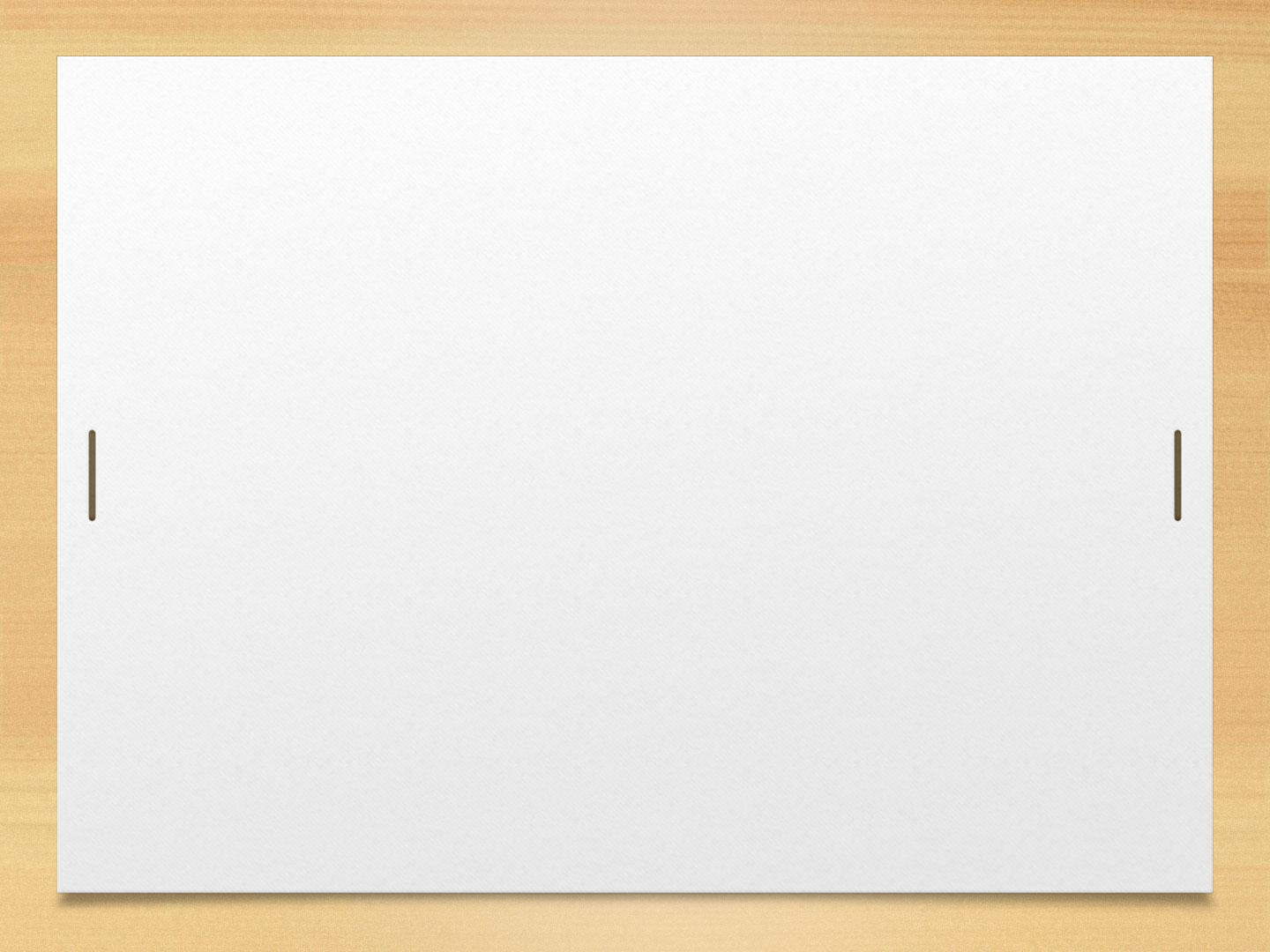 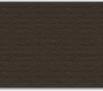 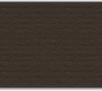 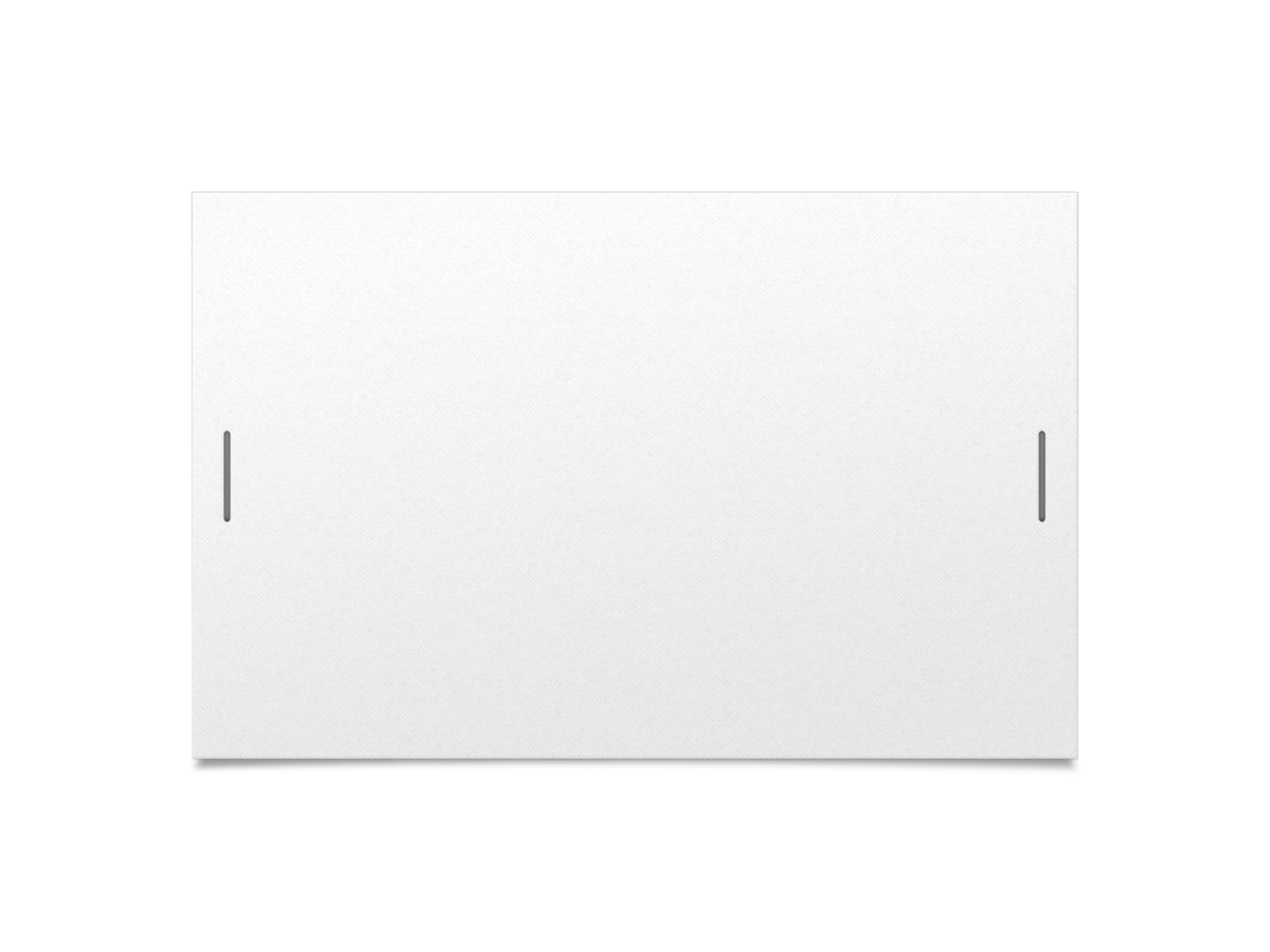 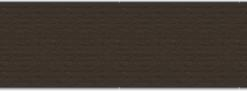 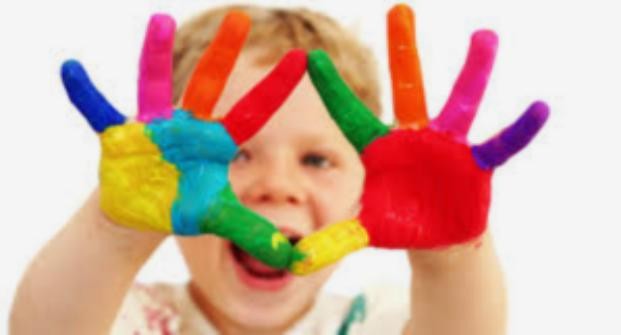 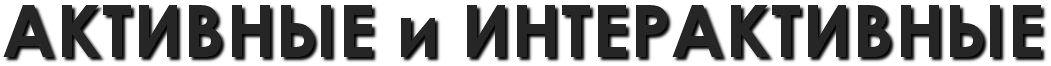 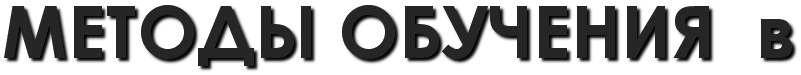 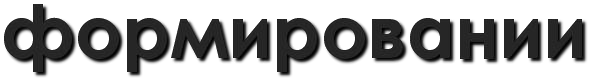 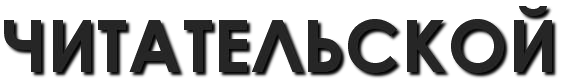 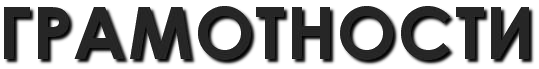 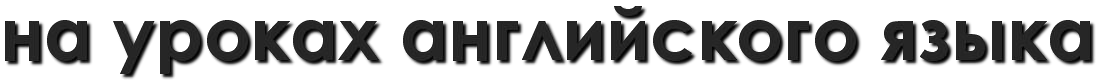 Автор: Степанова Виктория Игоревна, учитель английского языка МБОУ СОШ № 29 г.Калуги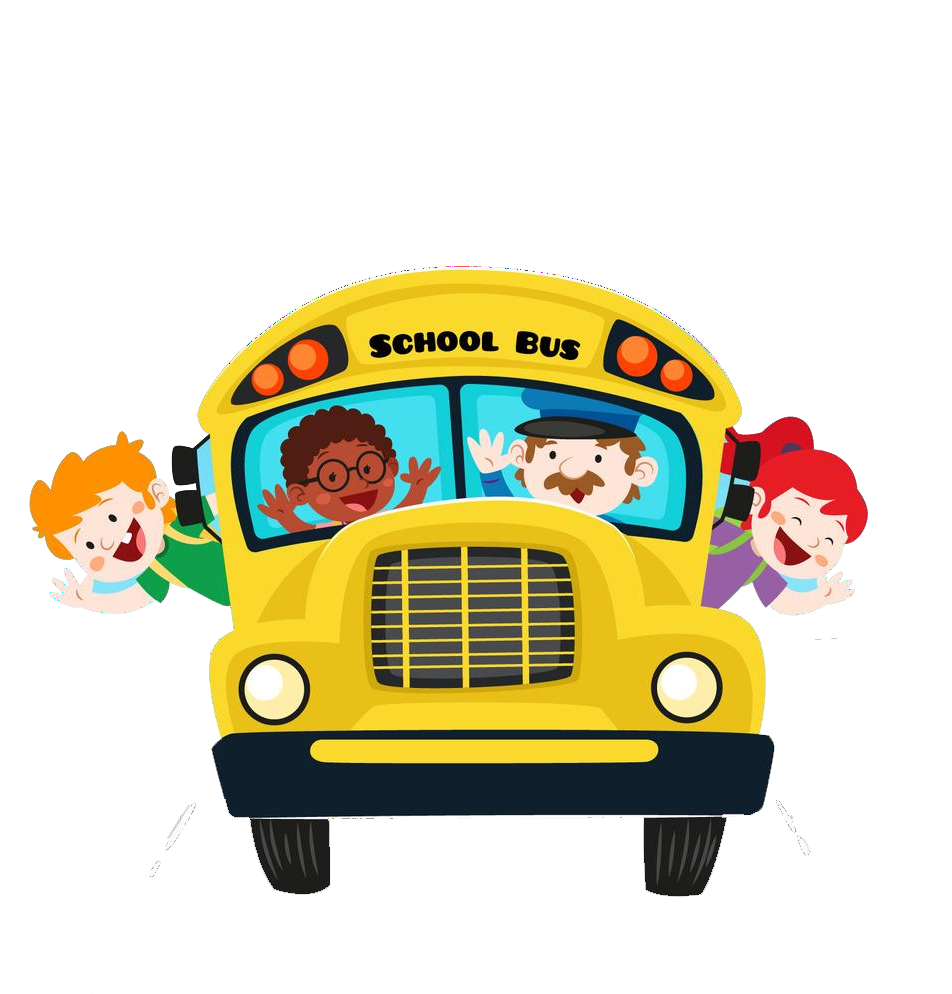 АМО строятся на: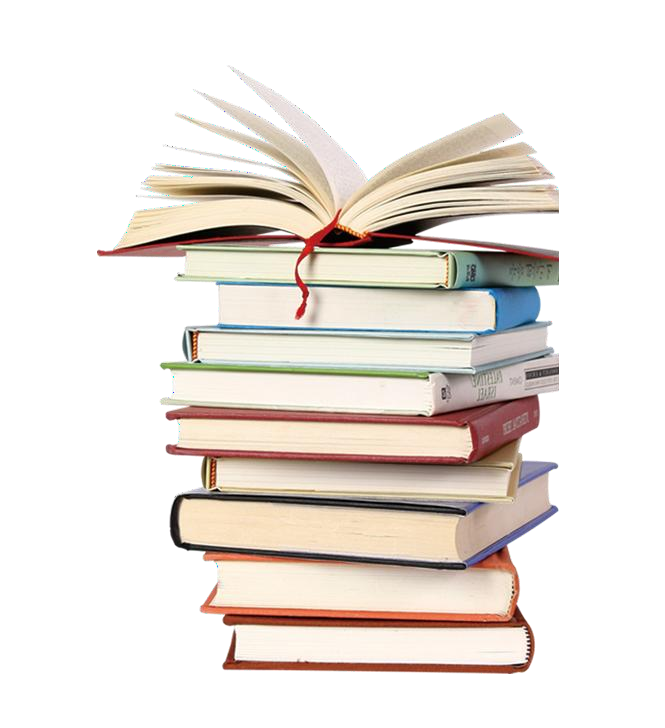 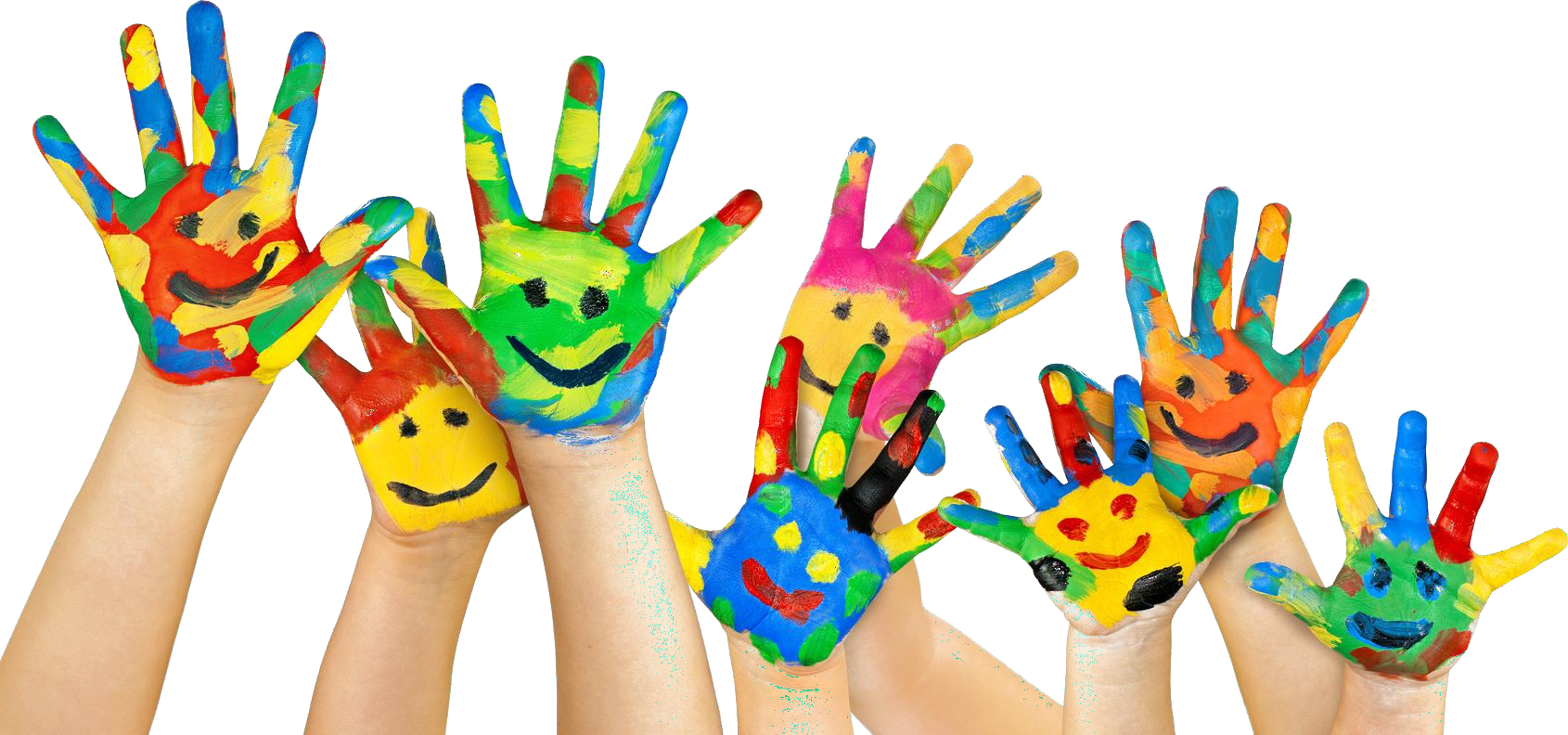 использовании знаний и опыта обучающихся,вовлечении в процесс всех органов чувств,групповой форме организации их работы,деятельностном подходе к обучению,разнообразных коммуникациях,творческом характере обучения,практической направленности,диалоге и полилоге,интерактивности,игровом действе,рефлексии,•	движении.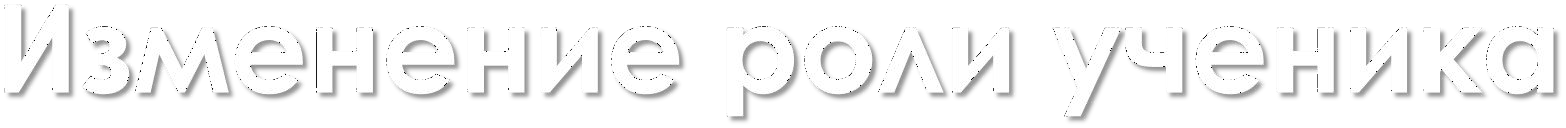 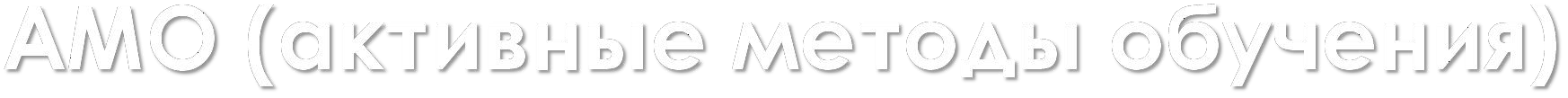 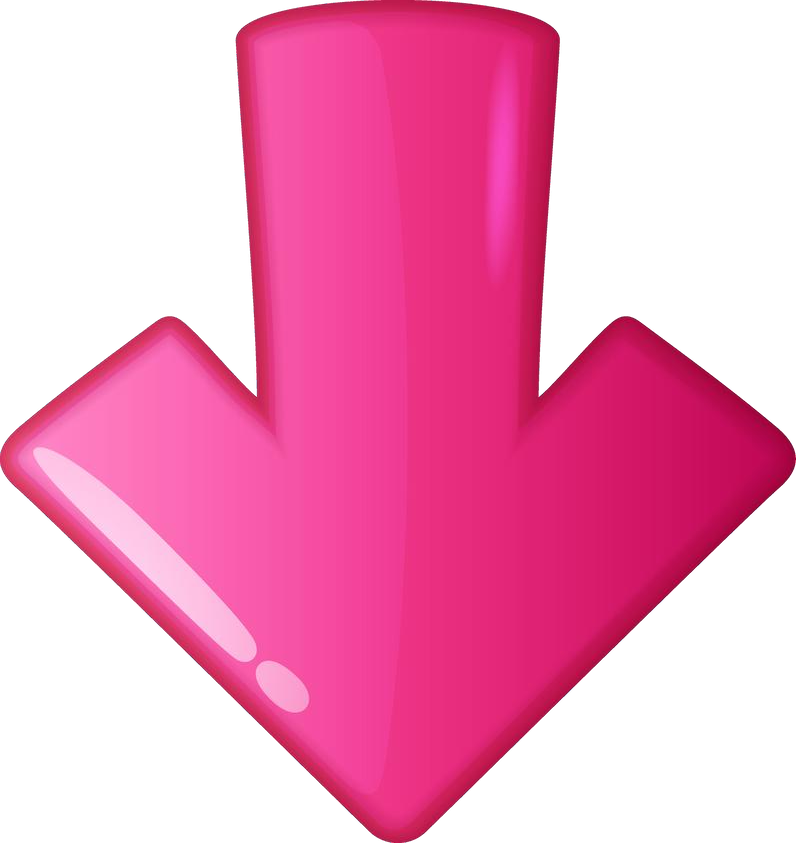 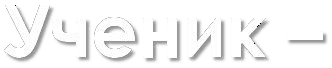 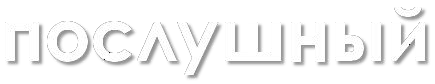 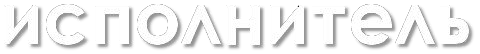 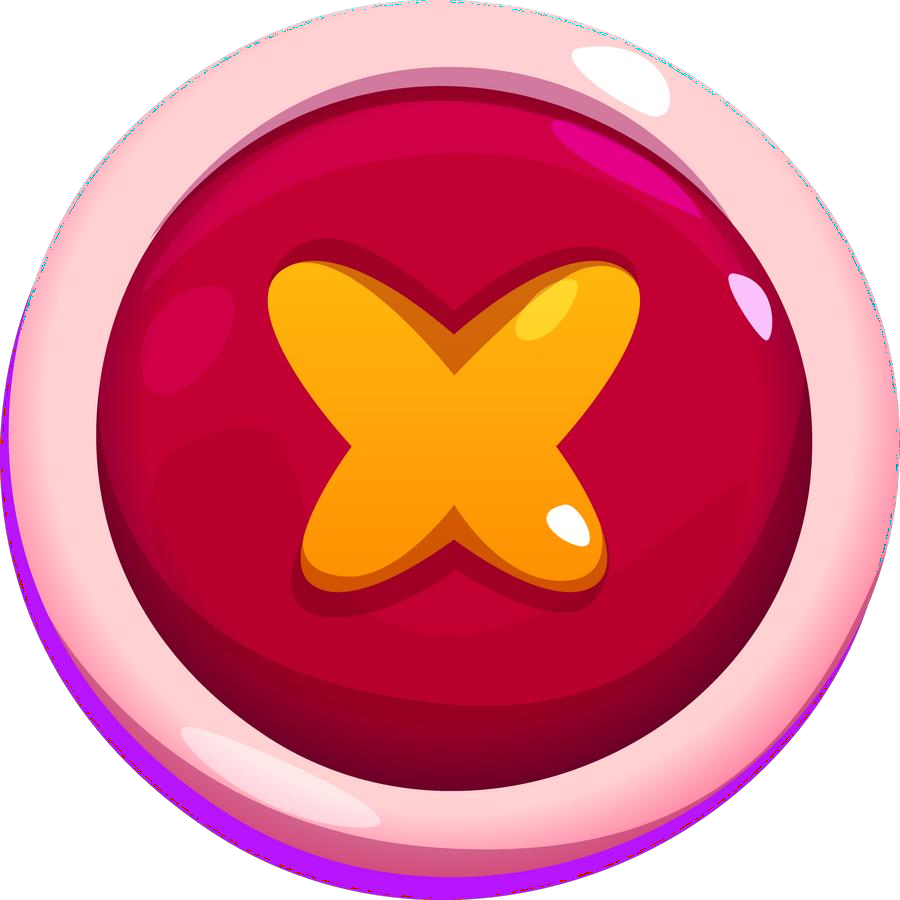 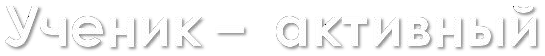 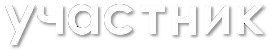 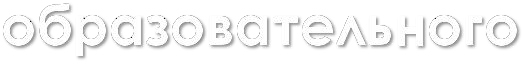 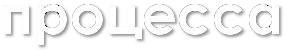 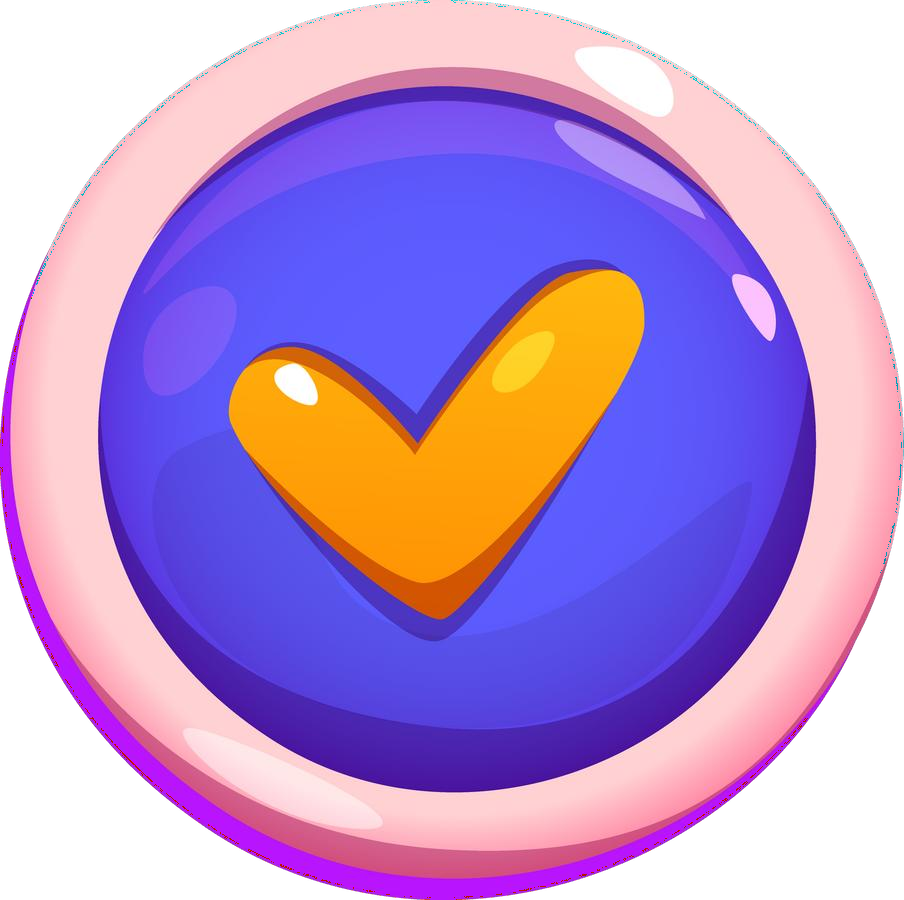 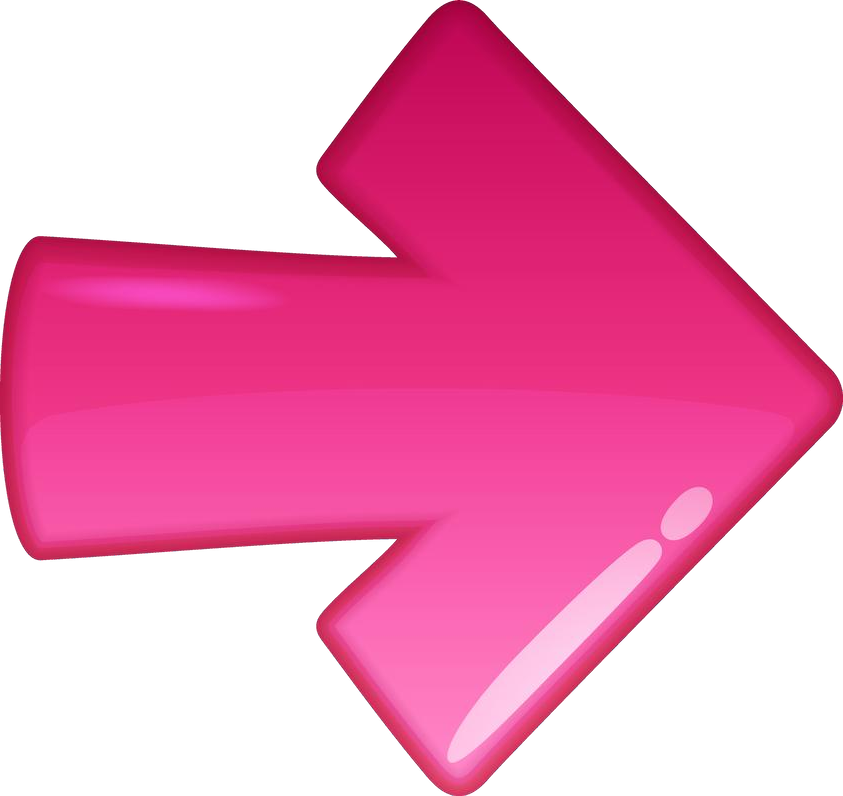 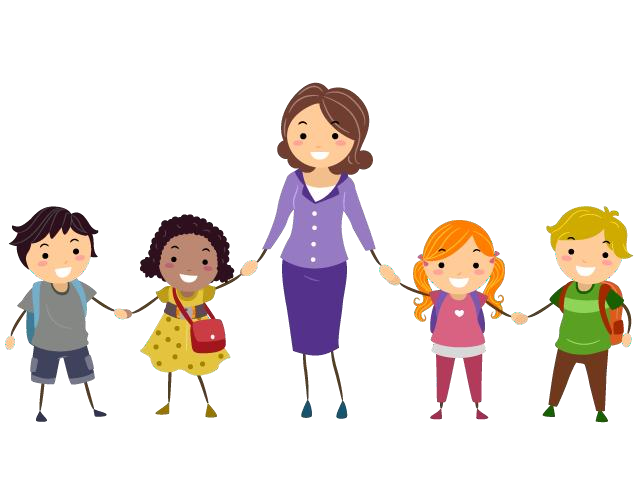 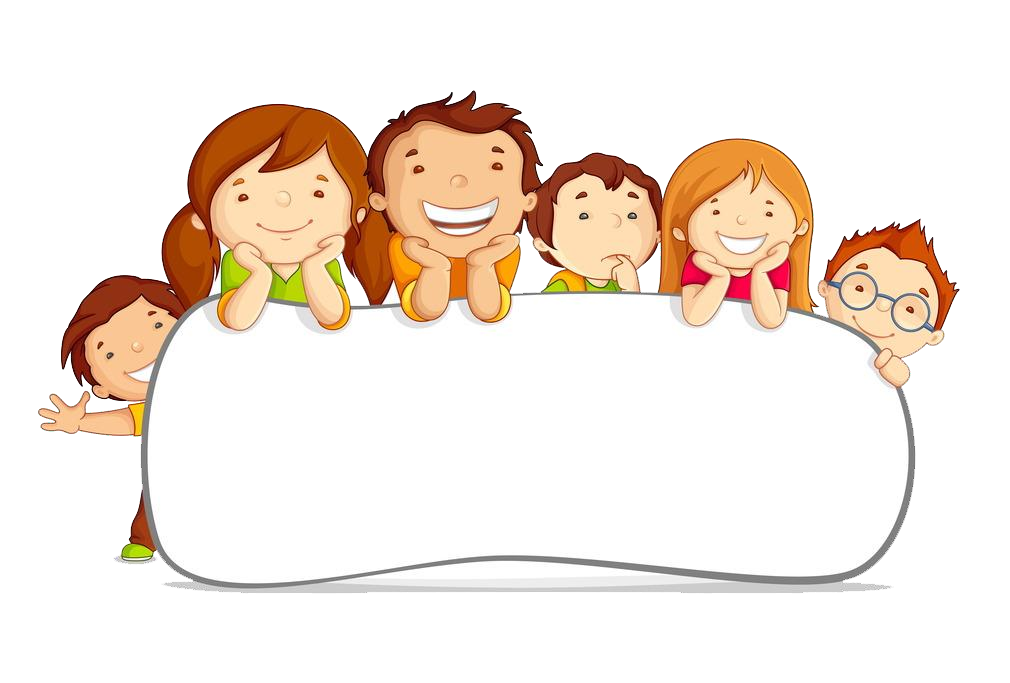 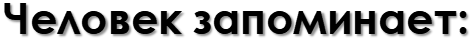 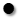 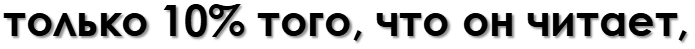 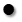 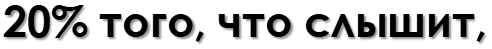 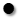 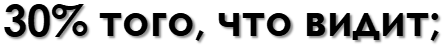 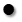 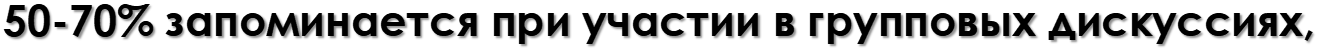 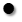 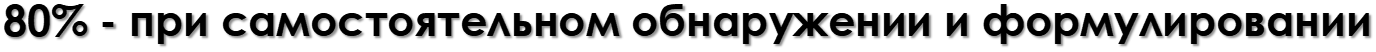 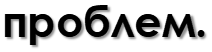 Эффекты АМОПроблема современной школы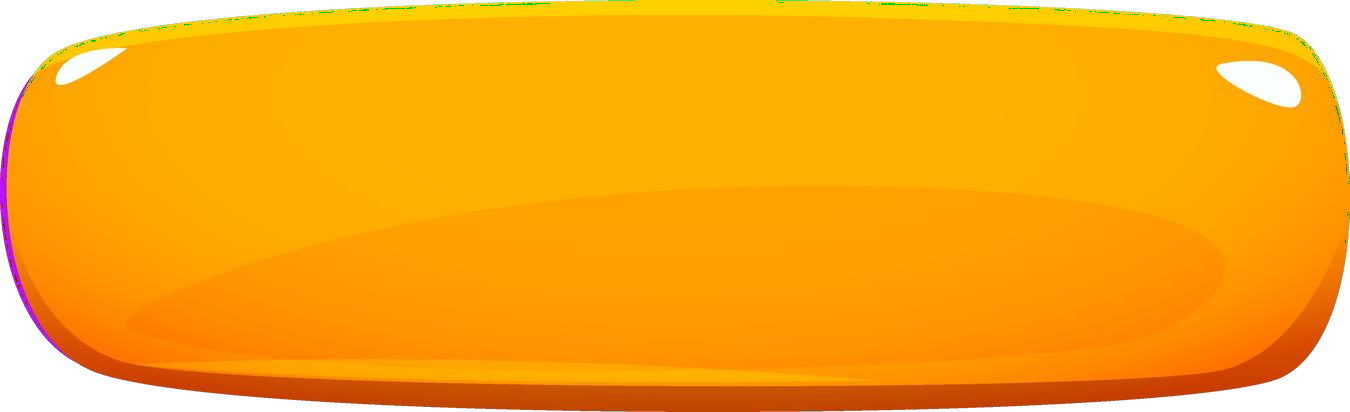 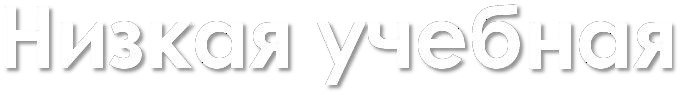 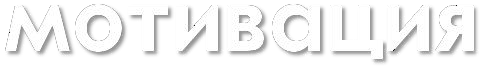 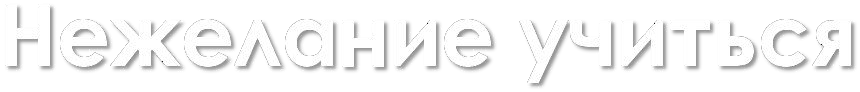 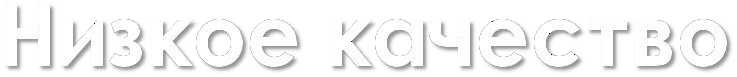 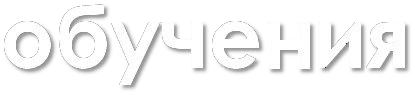 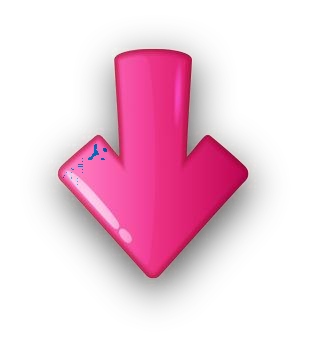 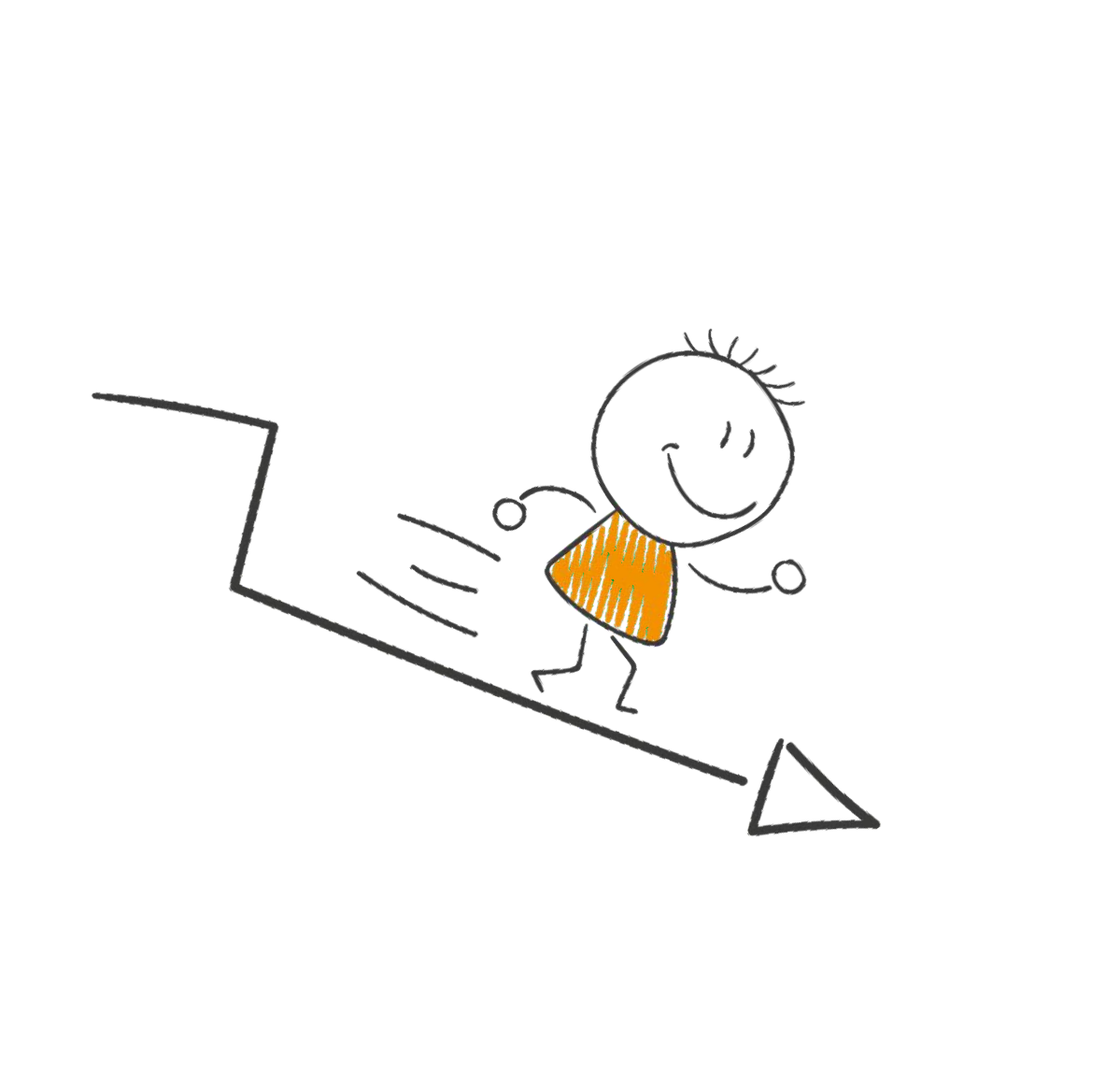 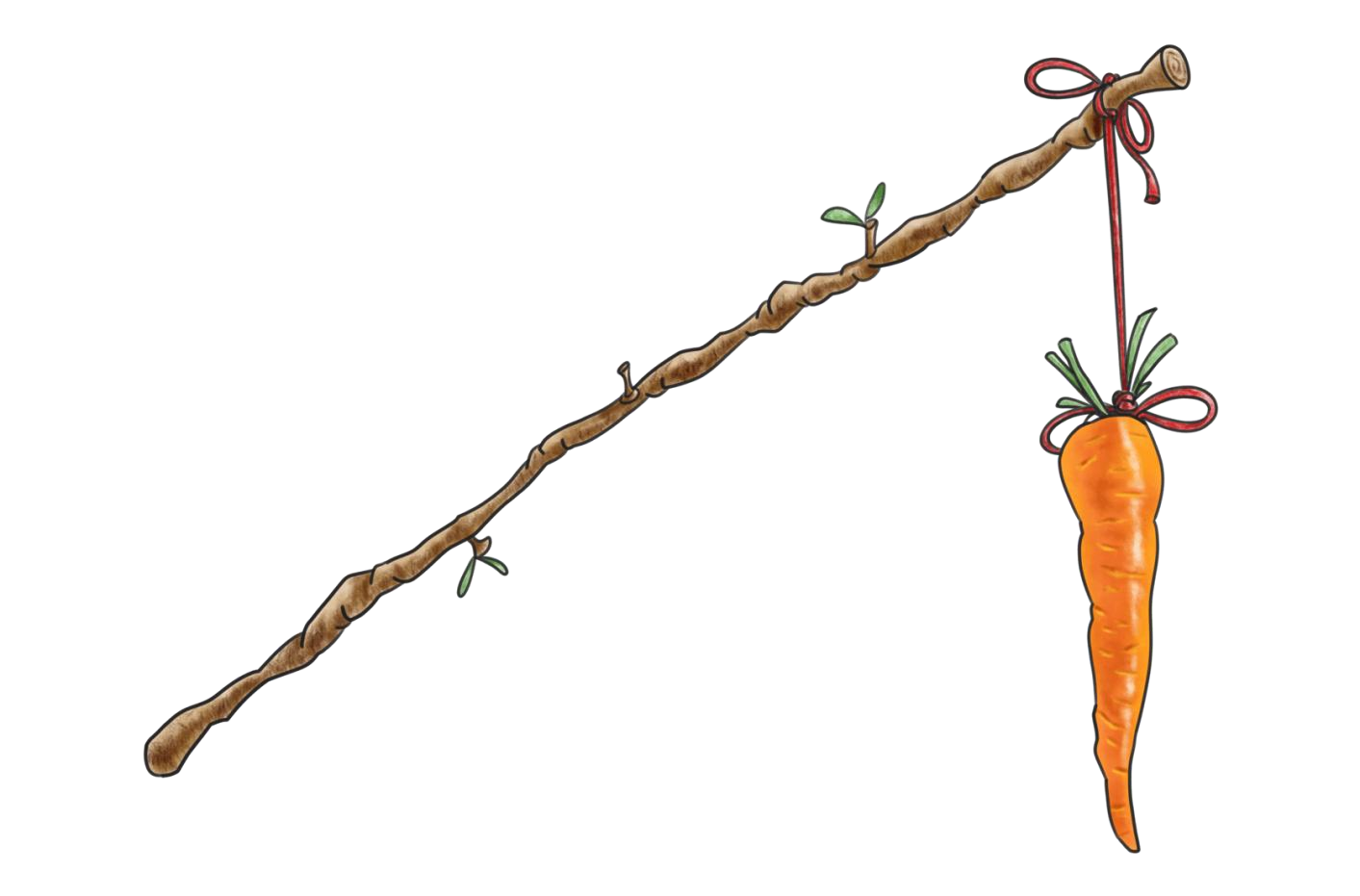 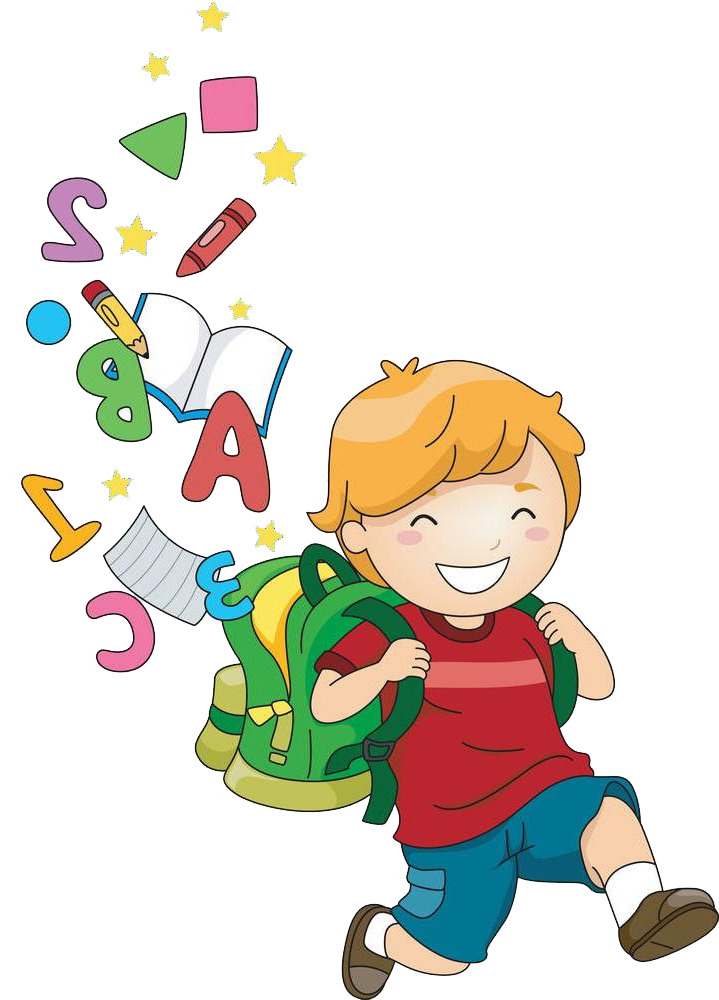 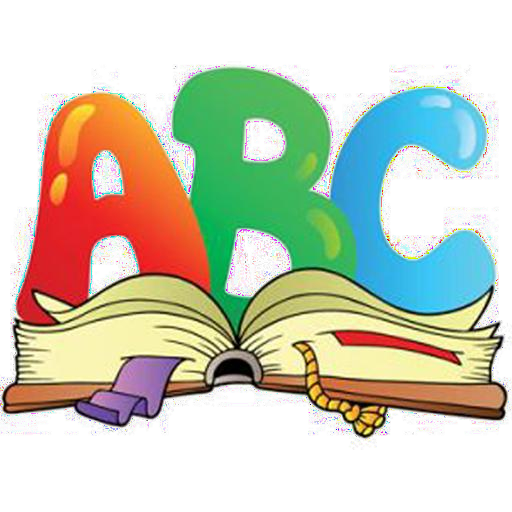 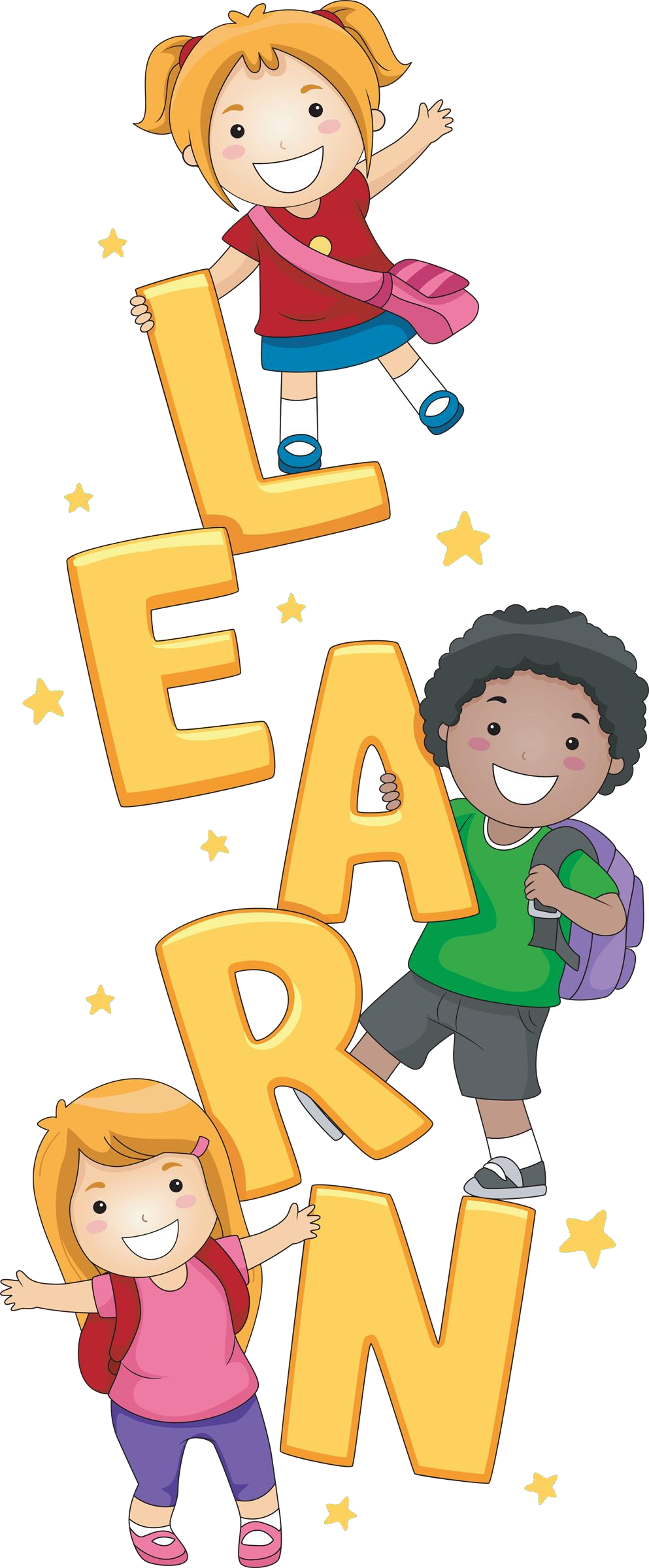 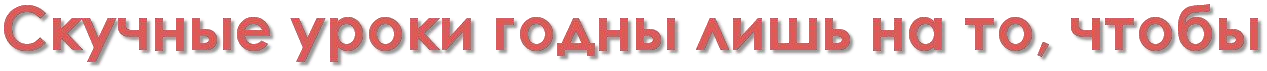 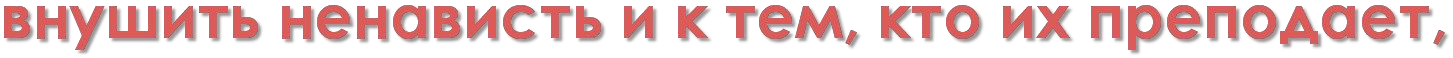 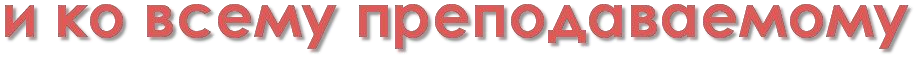 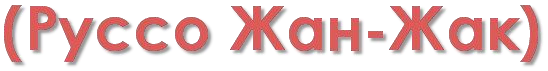 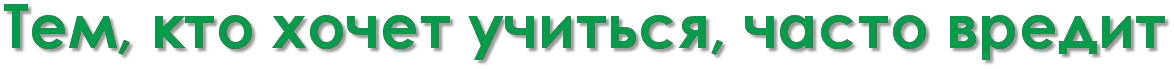 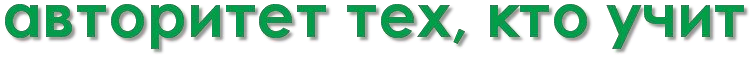 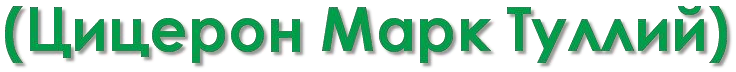 АМО для ученика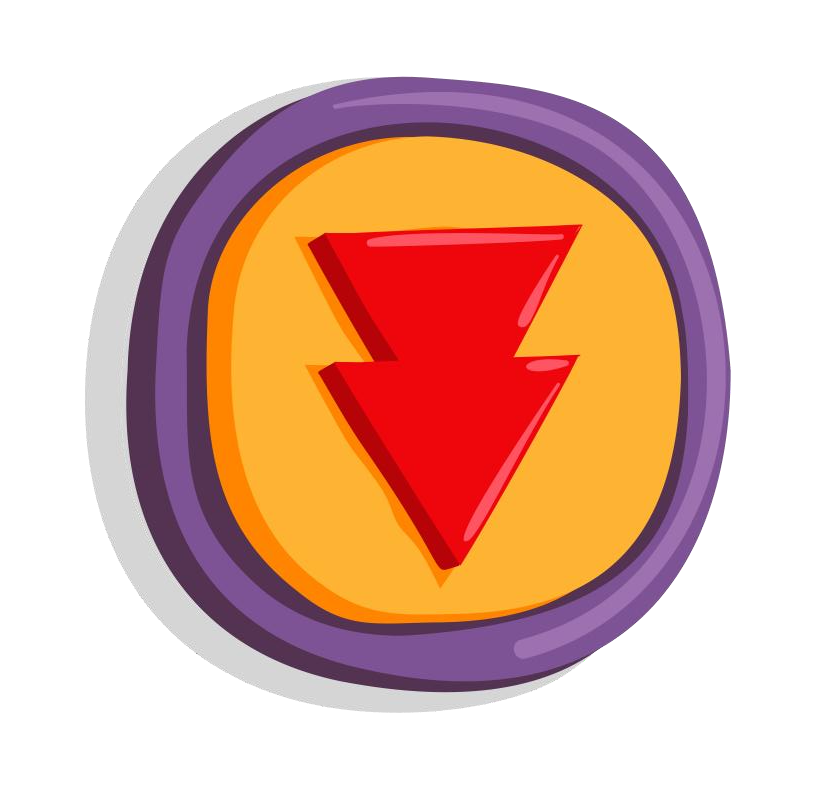 игровая форма разбора и презентации материала;возможность двигаться и разговаривать в процессе обсуждения заданий;подключение творчества при подготовке презентации;соревнование команд;азарт;значительная доля самостоятельности на уроке;ответственность за правильность представления материала и усвоения его другими.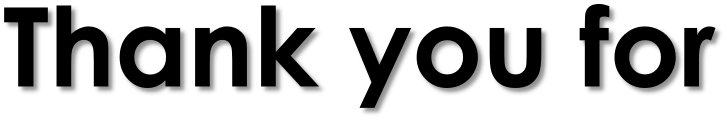 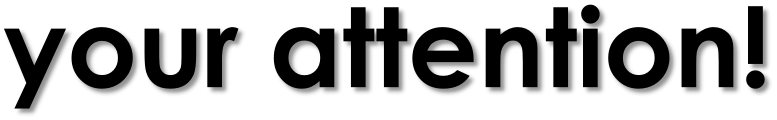 